FEDERIcO GALLI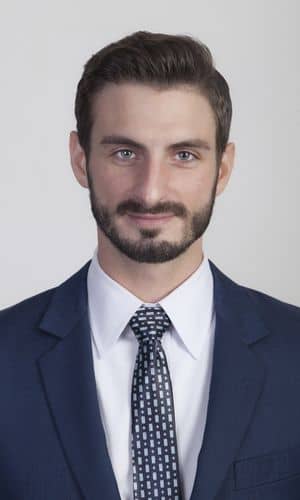 CONSULENTE COMMERCIALEFEDERIcO GALLICONSULENTE COMMERCIALEFEDERIcO GALLICONSULENTE COMMERCIALEFEDERIcO GALLICONSULENTE COMMERCIALEFEDERIcO GALLICONSULENTE COMMERCIALEFEDERIcO GALLICONSULENTE COMMERCIALEFEDERIcO GALLICONSULENTE COMMERCIALEFEDERIcO GALLICONSULENTE COMMERCIALEFEDERIcO GALLICONSULENTE COMMERCIALEFEDERIcO GALLICONSULENTE COMMERCIALEFEDERIcO GALLICONSULENTE COMMERCIALEFEDERIcO GALLICONSULENTE COMMERCIALEFEDERIcO GALLICONSULENTE COMMERCIALEFEDERIcO GALLICONSULENTE COMMERCIALEFEDERIcO GALLICONSULENTE COMMERCIALEFEDERIcO GALLICONSULENTE COMMERCIALEFEDERIcO GALLICONSULENTE COMMERCIALEFEDERIcO GALLICONSULENTE COMMERCIALET+39 333 123 45 67Efederico.galli@email.comIVia Ugo Foscolo 7 - ComoVia Ugo Foscolo 7 - ComoVia Ugo Foscolo 7 - ComoPPartita IVAchi sonochi sonochi sonochi sonochi sonochi sonochi sonochi sonochi sonochi sonochi sonochi sonochi sonochi sonochi sonochi sonochi sonochi sonochi sonochi sonochi sonochi sonochi sonochi sonosoftwaresoftwaresoftwaresoftwaresoftwareSubito dopo la maturità, sono entrato con successo in contatto col mondo della vendita diretta. Ho quindi costruito una carriera in questo ambito, ampliando le mie skills di comunicazione, vendita e marketing.Subito dopo la maturità, sono entrato con successo in contatto col mondo della vendita diretta. Ho quindi costruito una carriera in questo ambito, ampliando le mie skills di comunicazione, vendita e marketing.Subito dopo la maturità, sono entrato con successo in contatto col mondo della vendita diretta. Ho quindi costruito una carriera in questo ambito, ampliando le mie skills di comunicazione, vendita e marketing.Subito dopo la maturità, sono entrato con successo in contatto col mondo della vendita diretta. Ho quindi costruito una carriera in questo ambito, ampliando le mie skills di comunicazione, vendita e marketing.Subito dopo la maturità, sono entrato con successo in contatto col mondo della vendita diretta. Ho quindi costruito una carriera in questo ambito, ampliando le mie skills di comunicazione, vendita e marketing.Subito dopo la maturità, sono entrato con successo in contatto col mondo della vendita diretta. Ho quindi costruito una carriera in questo ambito, ampliando le mie skills di comunicazione, vendita e marketing.Subito dopo la maturità, sono entrato con successo in contatto col mondo della vendita diretta. Ho quindi costruito una carriera in questo ambito, ampliando le mie skills di comunicazione, vendita e marketing.Subito dopo la maturità, sono entrato con successo in contatto col mondo della vendita diretta. Ho quindi costruito una carriera in questo ambito, ampliando le mie skills di comunicazione, vendita e marketing.Subito dopo la maturità, sono entrato con successo in contatto col mondo della vendita diretta. Ho quindi costruito una carriera in questo ambito, ampliando le mie skills di comunicazione, vendita e marketing.Subito dopo la maturità, sono entrato con successo in contatto col mondo della vendita diretta. Ho quindi costruito una carriera in questo ambito, ampliando le mie skills di comunicazione, vendita e marketing.Subito dopo la maturità, sono entrato con successo in contatto col mondo della vendita diretta. Ho quindi costruito una carriera in questo ambito, ampliando le mie skills di comunicazione, vendita e marketing.Subito dopo la maturità, sono entrato con successo in contatto col mondo della vendita diretta. Ho quindi costruito una carriera in questo ambito, ampliando le mie skills di comunicazione, vendita e marketing.Google SuiteMeta SuitePacchetto OfficeSoftware di VideochiamataAdobe PhotoshopSalesforce CRMsoft skillsSpiccata LeadershipOrganizzazione e pianificazioneEmpatiaAutonomiaOrientamento agli obiettiviAtteggiamento positivoProattivitàProblem solvingcertificazioniECDL - 2019First Certificate English – 2016interessiCrescita personaleCrossfitTecnologiaAutorizzo il trattamento dei dati personali contenuti nel mio curriculum vitae in base all’art. 13 del D. Lgs. 196/2003 e all’art. 13 GDPR 679/16Google SuiteMeta SuitePacchetto OfficeSoftware di VideochiamataAdobe PhotoshopSalesforce CRMsoft skillsSpiccata LeadershipOrganizzazione e pianificazioneEmpatiaAutonomiaOrientamento agli obiettiviAtteggiamento positivoProattivitàProblem solvingcertificazioniECDL - 2019First Certificate English – 2016interessiCrescita personaleCrossfitTecnologiaAutorizzo il trattamento dei dati personali contenuti nel mio curriculum vitae in base all’art. 13 del D. Lgs. 196/2003 e all’art. 13 GDPR 679/16Google SuiteMeta SuitePacchetto OfficeSoftware di VideochiamataAdobe PhotoshopSalesforce CRMsoft skillsSpiccata LeadershipOrganizzazione e pianificazioneEmpatiaAutonomiaOrientamento agli obiettiviAtteggiamento positivoProattivitàProblem solvingcertificazioniECDL - 2019First Certificate English – 2016interessiCrescita personaleCrossfitTecnologiaAutorizzo il trattamento dei dati personali contenuti nel mio curriculum vitae in base all’art. 13 del D. Lgs. 196/2003 e all’art. 13 GDPR 679/16Google SuiteMeta SuitePacchetto OfficeSoftware di VideochiamataAdobe PhotoshopSalesforce CRMsoft skillsSpiccata LeadershipOrganizzazione e pianificazioneEmpatiaAutonomiaOrientamento agli obiettiviAtteggiamento positivoProattivitàProblem solvingcertificazioniECDL - 2019First Certificate English – 2016interessiCrescita personaleCrossfitTecnologiaAutorizzo il trattamento dei dati personali contenuti nel mio curriculum vitae in base all’art. 13 del D. Lgs. 196/2003 e all’art. 13 GDPR 679/16Google SuiteMeta SuitePacchetto OfficeSoftware di VideochiamataAdobe PhotoshopSalesforce CRMsoft skillsSpiccata LeadershipOrganizzazione e pianificazioneEmpatiaAutonomiaOrientamento agli obiettiviAtteggiamento positivoProattivitàProblem solvingcertificazioniECDL - 2019First Certificate English – 2016interessiCrescita personaleCrossfitTecnologiaAutorizzo il trattamento dei dati personali contenuti nel mio curriculum vitae in base all’art. 13 del D. Lgs. 196/2003 e all’art. 13 GDPR 679/16 esperienze professionali esperienze professionali esperienze professionali esperienze professionali esperienze professionali esperienze professionali esperienze professionali esperienze professionali esperienze professionali esperienze professionali esperienze professionali esperienze professionaliGoogle SuiteMeta SuitePacchetto OfficeSoftware di VideochiamataAdobe PhotoshopSalesforce CRMsoft skillsSpiccata LeadershipOrganizzazione e pianificazioneEmpatiaAutonomiaOrientamento agli obiettiviAtteggiamento positivoProattivitàProblem solvingcertificazioniECDL - 2019First Certificate English – 2016interessiCrescita personaleCrossfitTecnologiaAutorizzo il trattamento dei dati personali contenuti nel mio curriculum vitae in base all’art. 13 del D. Lgs. 196/2003 e all’art. 13 GDPR 679/16Google SuiteMeta SuitePacchetto OfficeSoftware di VideochiamataAdobe PhotoshopSalesforce CRMsoft skillsSpiccata LeadershipOrganizzazione e pianificazioneEmpatiaAutonomiaOrientamento agli obiettiviAtteggiamento positivoProattivitàProblem solvingcertificazioniECDL - 2019First Certificate English – 2016interessiCrescita personaleCrossfitTecnologiaAutorizzo il trattamento dei dati personali contenuti nel mio curriculum vitae in base all’art. 13 del D. Lgs. 196/2003 e all’art. 13 GDPR 679/16Google SuiteMeta SuitePacchetto OfficeSoftware di VideochiamataAdobe PhotoshopSalesforce CRMsoft skillsSpiccata LeadershipOrganizzazione e pianificazioneEmpatiaAutonomiaOrientamento agli obiettiviAtteggiamento positivoProattivitàProblem solvingcertificazioniECDL - 2019First Certificate English – 2016interessiCrescita personaleCrossfitTecnologiaAutorizzo il trattamento dei dati personali contenuti nel mio curriculum vitae in base all’art. 13 del D. Lgs. 196/2003 e all’art. 13 GDPR 679/16Google SuiteMeta SuitePacchetto OfficeSoftware di VideochiamataAdobe PhotoshopSalesforce CRMsoft skillsSpiccata LeadershipOrganizzazione e pianificazioneEmpatiaAutonomiaOrientamento agli obiettiviAtteggiamento positivoProattivitàProblem solvingcertificazioniECDL - 2019First Certificate English – 2016interessiCrescita personaleCrossfitTecnologiaAutorizzo il trattamento dei dati personali contenuti nel mio curriculum vitae in base all’art. 13 del D. Lgs. 196/2003 e all’art. 13 GDPR 679/16Google SuiteMeta SuitePacchetto OfficeSoftware di VideochiamataAdobe PhotoshopSalesforce CRMsoft skillsSpiccata LeadershipOrganizzazione e pianificazioneEmpatiaAutonomiaOrientamento agli obiettiviAtteggiamento positivoProattivitàProblem solvingcertificazioniECDL - 2019First Certificate English – 2016interessiCrescita personaleCrossfitTecnologiaAutorizzo il trattamento dei dati personali contenuti nel mio curriculum vitae in base all’art. 13 del D. Lgs. 196/2003 e all’art. 13 GDPR 679/16Consulente Commerciale | Programmazione srl2020 – in corsoCoaching in videochiamata da remoto per vendita di servizi high ticket (corsi di formazione in programmazione)RISULTATI PERSONALI anno solare 2021: ho personalmente prodotto un fatturato aziendale di 570.000 € + ivaAssistenza post venditaAttività costanti di follow up a studenti in corso ed ex studentiGestione pratiche amministrative, es. generazione contratti, inserimento informazioni nel CRM aziendale, controllo fattureVenditore a domicilio | Materassi srl2017 – 2019Vendita a domicilio, su appuntamenti fissati dalla casa madre, di dispositivi per il riposoRISULTATI PERSONALI anno 2018: tasso conversione appuntamenti fatti e vendite concluse 32% - ticket medio 2.300 € + ivaOrganizzazione eventi promozionali e dimostrativiConsulente Commerciale | Programmazione srl2020 – in corsoCoaching in videochiamata da remoto per vendita di servizi high ticket (corsi di formazione in programmazione)RISULTATI PERSONALI anno solare 2021: ho personalmente prodotto un fatturato aziendale di 570.000 € + ivaAssistenza post venditaAttività costanti di follow up a studenti in corso ed ex studentiGestione pratiche amministrative, es. generazione contratti, inserimento informazioni nel CRM aziendale, controllo fattureVenditore a domicilio | Materassi srl2017 – 2019Vendita a domicilio, su appuntamenti fissati dalla casa madre, di dispositivi per il riposoRISULTATI PERSONALI anno 2018: tasso conversione appuntamenti fatti e vendite concluse 32% - ticket medio 2.300 € + ivaOrganizzazione eventi promozionali e dimostrativiConsulente Commerciale | Programmazione srl2020 – in corsoCoaching in videochiamata da remoto per vendita di servizi high ticket (corsi di formazione in programmazione)RISULTATI PERSONALI anno solare 2021: ho personalmente prodotto un fatturato aziendale di 570.000 € + ivaAssistenza post venditaAttività costanti di follow up a studenti in corso ed ex studentiGestione pratiche amministrative, es. generazione contratti, inserimento informazioni nel CRM aziendale, controllo fattureVenditore a domicilio | Materassi srl2017 – 2019Vendita a domicilio, su appuntamenti fissati dalla casa madre, di dispositivi per il riposoRISULTATI PERSONALI anno 2018: tasso conversione appuntamenti fatti e vendite concluse 32% - ticket medio 2.300 € + ivaOrganizzazione eventi promozionali e dimostrativiConsulente Commerciale | Programmazione srl2020 – in corsoCoaching in videochiamata da remoto per vendita di servizi high ticket (corsi di formazione in programmazione)RISULTATI PERSONALI anno solare 2021: ho personalmente prodotto un fatturato aziendale di 570.000 € + ivaAssistenza post venditaAttività costanti di follow up a studenti in corso ed ex studentiGestione pratiche amministrative, es. generazione contratti, inserimento informazioni nel CRM aziendale, controllo fattureVenditore a domicilio | Materassi srl2017 – 2019Vendita a domicilio, su appuntamenti fissati dalla casa madre, di dispositivi per il riposoRISULTATI PERSONALI anno 2018: tasso conversione appuntamenti fatti e vendite concluse 32% - ticket medio 2.300 € + ivaOrganizzazione eventi promozionali e dimostrativiConsulente Commerciale | Programmazione srl2020 – in corsoCoaching in videochiamata da remoto per vendita di servizi high ticket (corsi di formazione in programmazione)RISULTATI PERSONALI anno solare 2021: ho personalmente prodotto un fatturato aziendale di 570.000 € + ivaAssistenza post venditaAttività costanti di follow up a studenti in corso ed ex studentiGestione pratiche amministrative, es. generazione contratti, inserimento informazioni nel CRM aziendale, controllo fattureVenditore a domicilio | Materassi srl2017 – 2019Vendita a domicilio, su appuntamenti fissati dalla casa madre, di dispositivi per il riposoRISULTATI PERSONALI anno 2018: tasso conversione appuntamenti fatti e vendite concluse 32% - ticket medio 2.300 € + ivaOrganizzazione eventi promozionali e dimostrativiConsulente Commerciale | Programmazione srl2020 – in corsoCoaching in videochiamata da remoto per vendita di servizi high ticket (corsi di formazione in programmazione)RISULTATI PERSONALI anno solare 2021: ho personalmente prodotto un fatturato aziendale di 570.000 € + ivaAssistenza post venditaAttività costanti di follow up a studenti in corso ed ex studentiGestione pratiche amministrative, es. generazione contratti, inserimento informazioni nel CRM aziendale, controllo fattureVenditore a domicilio | Materassi srl2017 – 2019Vendita a domicilio, su appuntamenti fissati dalla casa madre, di dispositivi per il riposoRISULTATI PERSONALI anno 2018: tasso conversione appuntamenti fatti e vendite concluse 32% - ticket medio 2.300 € + ivaOrganizzazione eventi promozionali e dimostrativiConsulente Commerciale | Programmazione srl2020 – in corsoCoaching in videochiamata da remoto per vendita di servizi high ticket (corsi di formazione in programmazione)RISULTATI PERSONALI anno solare 2021: ho personalmente prodotto un fatturato aziendale di 570.000 € + ivaAssistenza post venditaAttività costanti di follow up a studenti in corso ed ex studentiGestione pratiche amministrative, es. generazione contratti, inserimento informazioni nel CRM aziendale, controllo fattureVenditore a domicilio | Materassi srl2017 – 2019Vendita a domicilio, su appuntamenti fissati dalla casa madre, di dispositivi per il riposoRISULTATI PERSONALI anno 2018: tasso conversione appuntamenti fatti e vendite concluse 32% - ticket medio 2.300 € + ivaOrganizzazione eventi promozionali e dimostrativiConsulente Commerciale | Programmazione srl2020 – in corsoCoaching in videochiamata da remoto per vendita di servizi high ticket (corsi di formazione in programmazione)RISULTATI PERSONALI anno solare 2021: ho personalmente prodotto un fatturato aziendale di 570.000 € + ivaAssistenza post venditaAttività costanti di follow up a studenti in corso ed ex studentiGestione pratiche amministrative, es. generazione contratti, inserimento informazioni nel CRM aziendale, controllo fattureVenditore a domicilio | Materassi srl2017 – 2019Vendita a domicilio, su appuntamenti fissati dalla casa madre, di dispositivi per il riposoRISULTATI PERSONALI anno 2018: tasso conversione appuntamenti fatti e vendite concluse 32% - ticket medio 2.300 € + ivaOrganizzazione eventi promozionali e dimostrativiConsulente Commerciale | Programmazione srl2020 – in corsoCoaching in videochiamata da remoto per vendita di servizi high ticket (corsi di formazione in programmazione)RISULTATI PERSONALI anno solare 2021: ho personalmente prodotto un fatturato aziendale di 570.000 € + ivaAssistenza post venditaAttività costanti di follow up a studenti in corso ed ex studentiGestione pratiche amministrative, es. generazione contratti, inserimento informazioni nel CRM aziendale, controllo fattureVenditore a domicilio | Materassi srl2017 – 2019Vendita a domicilio, su appuntamenti fissati dalla casa madre, di dispositivi per il riposoRISULTATI PERSONALI anno 2018: tasso conversione appuntamenti fatti e vendite concluse 32% - ticket medio 2.300 € + ivaOrganizzazione eventi promozionali e dimostrativiConsulente Commerciale | Programmazione srl2020 – in corsoCoaching in videochiamata da remoto per vendita di servizi high ticket (corsi di formazione in programmazione)RISULTATI PERSONALI anno solare 2021: ho personalmente prodotto un fatturato aziendale di 570.000 € + ivaAssistenza post venditaAttività costanti di follow up a studenti in corso ed ex studentiGestione pratiche amministrative, es. generazione contratti, inserimento informazioni nel CRM aziendale, controllo fattureVenditore a domicilio | Materassi srl2017 – 2019Vendita a domicilio, su appuntamenti fissati dalla casa madre, di dispositivi per il riposoRISULTATI PERSONALI anno 2018: tasso conversione appuntamenti fatti e vendite concluse 32% - ticket medio 2.300 € + ivaOrganizzazione eventi promozionali e dimostrativiConsulente Commerciale | Programmazione srl2020 – in corsoCoaching in videochiamata da remoto per vendita di servizi high ticket (corsi di formazione in programmazione)RISULTATI PERSONALI anno solare 2021: ho personalmente prodotto un fatturato aziendale di 570.000 € + ivaAssistenza post venditaAttività costanti di follow up a studenti in corso ed ex studentiGestione pratiche amministrative, es. generazione contratti, inserimento informazioni nel CRM aziendale, controllo fattureVenditore a domicilio | Materassi srl2017 – 2019Vendita a domicilio, su appuntamenti fissati dalla casa madre, di dispositivi per il riposoRISULTATI PERSONALI anno 2018: tasso conversione appuntamenti fatti e vendite concluse 32% - ticket medio 2.300 € + ivaOrganizzazione eventi promozionali e dimostrativiConsulente Commerciale | Programmazione srl2020 – in corsoCoaching in videochiamata da remoto per vendita di servizi high ticket (corsi di formazione in programmazione)RISULTATI PERSONALI anno solare 2021: ho personalmente prodotto un fatturato aziendale di 570.000 € + ivaAssistenza post venditaAttività costanti di follow up a studenti in corso ed ex studentiGestione pratiche amministrative, es. generazione contratti, inserimento informazioni nel CRM aziendale, controllo fattureVenditore a domicilio | Materassi srl2017 – 2019Vendita a domicilio, su appuntamenti fissati dalla casa madre, di dispositivi per il riposoRISULTATI PERSONALI anno 2018: tasso conversione appuntamenti fatti e vendite concluse 32% - ticket medio 2.300 € + ivaOrganizzazione eventi promozionali e dimostrativiGoogle SuiteMeta SuitePacchetto OfficeSoftware di VideochiamataAdobe PhotoshopSalesforce CRMsoft skillsSpiccata LeadershipOrganizzazione e pianificazioneEmpatiaAutonomiaOrientamento agli obiettiviAtteggiamento positivoProattivitàProblem solvingcertificazioniECDL - 2019First Certificate English – 2016interessiCrescita personaleCrossfitTecnologiaAutorizzo il trattamento dei dati personali contenuti nel mio curriculum vitae in base all’art. 13 del D. Lgs. 196/2003 e all’art. 13 GDPR 679/16Google SuiteMeta SuitePacchetto OfficeSoftware di VideochiamataAdobe PhotoshopSalesforce CRMsoft skillsSpiccata LeadershipOrganizzazione e pianificazioneEmpatiaAutonomiaOrientamento agli obiettiviAtteggiamento positivoProattivitàProblem solvingcertificazioniECDL - 2019First Certificate English – 2016interessiCrescita personaleCrossfitTecnologiaAutorizzo il trattamento dei dati personali contenuti nel mio curriculum vitae in base all’art. 13 del D. Lgs. 196/2003 e all’art. 13 GDPR 679/16Google SuiteMeta SuitePacchetto OfficeSoftware di VideochiamataAdobe PhotoshopSalesforce CRMsoft skillsSpiccata LeadershipOrganizzazione e pianificazioneEmpatiaAutonomiaOrientamento agli obiettiviAtteggiamento positivoProattivitàProblem solvingcertificazioniECDL - 2019First Certificate English – 2016interessiCrescita personaleCrossfitTecnologiaAutorizzo il trattamento dei dati personali contenuti nel mio curriculum vitae in base all’art. 13 del D. Lgs. 196/2003 e all’art. 13 GDPR 679/16Google SuiteMeta SuitePacchetto OfficeSoftware di VideochiamataAdobe PhotoshopSalesforce CRMsoft skillsSpiccata LeadershipOrganizzazione e pianificazioneEmpatiaAutonomiaOrientamento agli obiettiviAtteggiamento positivoProattivitàProblem solvingcertificazioniECDL - 2019First Certificate English – 2016interessiCrescita personaleCrossfitTecnologiaAutorizzo il trattamento dei dati personali contenuti nel mio curriculum vitae in base all’art. 13 del D. Lgs. 196/2003 e all’art. 13 GDPR 679/16Google SuiteMeta SuitePacchetto OfficeSoftware di VideochiamataAdobe PhotoshopSalesforce CRMsoft skillsSpiccata LeadershipOrganizzazione e pianificazioneEmpatiaAutonomiaOrientamento agli obiettiviAtteggiamento positivoProattivitàProblem solvingcertificazioniECDL - 2019First Certificate English – 2016interessiCrescita personaleCrossfitTecnologiaAutorizzo il trattamento dei dati personali contenuti nel mio curriculum vitae in base all’art. 13 del D. Lgs. 196/2003 e all’art. 13 GDPR 679/16formazioneformazioneformazioneformazioneformazioneformazioneformazioneformazioneformazioneformazioneformazioneformazioneGoogle SuiteMeta SuitePacchetto OfficeSoftware di VideochiamataAdobe PhotoshopSalesforce CRMsoft skillsSpiccata LeadershipOrganizzazione e pianificazioneEmpatiaAutonomiaOrientamento agli obiettiviAtteggiamento positivoProattivitàProblem solvingcertificazioniECDL - 2019First Certificate English – 2016interessiCrescita personaleCrossfitTecnologiaAutorizzo il trattamento dei dati personali contenuti nel mio curriculum vitae in base all’art. 13 del D. Lgs. 196/2003 e all’art. 13 GDPR 679/16Google SuiteMeta SuitePacchetto OfficeSoftware di VideochiamataAdobe PhotoshopSalesforce CRMsoft skillsSpiccata LeadershipOrganizzazione e pianificazioneEmpatiaAutonomiaOrientamento agli obiettiviAtteggiamento positivoProattivitàProblem solvingcertificazioniECDL - 2019First Certificate English – 2016interessiCrescita personaleCrossfitTecnologiaAutorizzo il trattamento dei dati personali contenuti nel mio curriculum vitae in base all’art. 13 del D. Lgs. 196/2003 e all’art. 13 GDPR 679/16Google SuiteMeta SuitePacchetto OfficeSoftware di VideochiamataAdobe PhotoshopSalesforce CRMsoft skillsSpiccata LeadershipOrganizzazione e pianificazioneEmpatiaAutonomiaOrientamento agli obiettiviAtteggiamento positivoProattivitàProblem solvingcertificazioniECDL - 2019First Certificate English – 2016interessiCrescita personaleCrossfitTecnologiaAutorizzo il trattamento dei dati personali contenuti nel mio curriculum vitae in base all’art. 13 del D. Lgs. 196/2003 e all’art. 13 GDPR 679/16Google SuiteMeta SuitePacchetto OfficeSoftware di VideochiamataAdobe PhotoshopSalesforce CRMsoft skillsSpiccata LeadershipOrganizzazione e pianificazioneEmpatiaAutonomiaOrientamento agli obiettiviAtteggiamento positivoProattivitàProblem solvingcertificazioniECDL - 2019First Certificate English – 2016interessiCrescita personaleCrossfitTecnologiaAutorizzo il trattamento dei dati personali contenuti nel mio curriculum vitae in base all’art. 13 del D. Lgs. 196/2003 e all’art. 13 GDPR 679/16Google SuiteMeta SuitePacchetto OfficeSoftware di VideochiamataAdobe PhotoshopSalesforce CRMsoft skillsSpiccata LeadershipOrganizzazione e pianificazioneEmpatiaAutonomiaOrientamento agli obiettiviAtteggiamento positivoProattivitàProblem solvingcertificazioniECDL - 2019First Certificate English – 2016interessiCrescita personaleCrossfitTecnologiaAutorizzo il trattamento dei dati personali contenuti nel mio curriculum vitae in base all’art. 13 del D. Lgs. 196/2003 e all’art. 13 GDPR 679/16I.T.S.E. | Indirizzo Amministrazione, finanza, marketing2017 – Maturità – 95/100DATI DI VENDITAI.T.S.E. | Indirizzo Amministrazione, finanza, marketing2017 – Maturità – 95/100DATI DI VENDITAI.T.S.E. | Indirizzo Amministrazione, finanza, marketing2017 – Maturità – 95/100DATI DI VENDITAI.T.S.E. | Indirizzo Amministrazione, finanza, marketing2017 – Maturità – 95/100DATI DI VENDITAI.T.S.E. | Indirizzo Amministrazione, finanza, marketing2017 – Maturità – 95/100DATI DI VENDITAI.T.S.E. | Indirizzo Amministrazione, finanza, marketing2017 – Maturità – 95/100DATI DI VENDITAI.T.S.E. | Indirizzo Amministrazione, finanza, marketing2017 – Maturità – 95/100DATI DI VENDITAI.T.S.E. | Indirizzo Amministrazione, finanza, marketing2017 – Maturità – 95/100DATI DI VENDITAI.T.S.E. | Indirizzo Amministrazione, finanza, marketing2017 – Maturità – 95/100DATI DI VENDITAI.T.S.E. | Indirizzo Amministrazione, finanza, marketing2017 – Maturità – 95/100DATI DI VENDITAI.T.S.E. | Indirizzo Amministrazione, finanza, marketing2017 – Maturità – 95/100DATI DI VENDITAI.T.S.E. | Indirizzo Amministrazione, finanza, marketing2017 – Maturità – 95/100DATI DI VENDITAGoogle SuiteMeta SuitePacchetto OfficeSoftware di VideochiamataAdobe PhotoshopSalesforce CRMsoft skillsSpiccata LeadershipOrganizzazione e pianificazioneEmpatiaAutonomiaOrientamento agli obiettiviAtteggiamento positivoProattivitàProblem solvingcertificazioniECDL - 2019First Certificate English – 2016interessiCrescita personaleCrossfitTecnologiaAutorizzo il trattamento dei dati personali contenuti nel mio curriculum vitae in base all’art. 13 del D. Lgs. 196/2003 e all’art. 13 GDPR 679/16Google SuiteMeta SuitePacchetto OfficeSoftware di VideochiamataAdobe PhotoshopSalesforce CRMsoft skillsSpiccata LeadershipOrganizzazione e pianificazioneEmpatiaAutonomiaOrientamento agli obiettiviAtteggiamento positivoProattivitàProblem solvingcertificazioniECDL - 2019First Certificate English – 2016interessiCrescita personaleCrossfitTecnologiaAutorizzo il trattamento dei dati personali contenuti nel mio curriculum vitae in base all’art. 13 del D. Lgs. 196/2003 e all’art. 13 GDPR 679/16Google SuiteMeta SuitePacchetto OfficeSoftware di VideochiamataAdobe PhotoshopSalesforce CRMsoft skillsSpiccata LeadershipOrganizzazione e pianificazioneEmpatiaAutonomiaOrientamento agli obiettiviAtteggiamento positivoProattivitàProblem solvingcertificazioniECDL - 2019First Certificate English – 2016interessiCrescita personaleCrossfitTecnologiaAutorizzo il trattamento dei dati personali contenuti nel mio curriculum vitae in base all’art. 13 del D. Lgs. 196/2003 e all’art. 13 GDPR 679/16Google SuiteMeta SuitePacchetto OfficeSoftware di VideochiamataAdobe PhotoshopSalesforce CRMsoft skillsSpiccata LeadershipOrganizzazione e pianificazioneEmpatiaAutonomiaOrientamento agli obiettiviAtteggiamento positivoProattivitàProblem solvingcertificazioniECDL - 2019First Certificate English – 2016interessiCrescita personaleCrossfitTecnologiaAutorizzo il trattamento dei dati personali contenuti nel mio curriculum vitae in base all’art. 13 del D. Lgs. 196/2003 e all’art. 13 GDPR 679/16Google SuiteMeta SuitePacchetto OfficeSoftware di VideochiamataAdobe PhotoshopSalesforce CRMsoft skillsSpiccata LeadershipOrganizzazione e pianificazioneEmpatiaAutonomiaOrientamento agli obiettiviAtteggiamento positivoProattivitàProblem solvingcertificazioniECDL - 2019First Certificate English – 2016interessiCrescita personaleCrossfitTecnologiaAutorizzo il trattamento dei dati personali contenuti nel mio curriculum vitae in base all’art. 13 del D. Lgs. 196/2003 e all’art. 13 GDPR 679/16Una raccolta dei principali indicatori sui miei risultati di vendita: [ inserisci link]Una raccolta dei principali indicatori sui miei risultati di vendita: [ inserisci link]Una raccolta dei principali indicatori sui miei risultati di vendita: [ inserisci link]Una raccolta dei principali indicatori sui miei risultati di vendita: [ inserisci link]Una raccolta dei principali indicatori sui miei risultati di vendita: [ inserisci link]Una raccolta dei principali indicatori sui miei risultati di vendita: [ inserisci link]Una raccolta dei principali indicatori sui miei risultati di vendita: [ inserisci link]Una raccolta dei principali indicatori sui miei risultati di vendita: [ inserisci link]Una raccolta dei principali indicatori sui miei risultati di vendita: [ inserisci link]Una raccolta dei principali indicatori sui miei risultati di vendita: [ inserisci link]Una raccolta dei principali indicatori sui miei risultati di vendita: [ inserisci link]Una raccolta dei principali indicatori sui miei risultati di vendita: [ inserisci link]Google SuiteMeta SuitePacchetto OfficeSoftware di VideochiamataAdobe PhotoshopSalesforce CRMsoft skillsSpiccata LeadershipOrganizzazione e pianificazioneEmpatiaAutonomiaOrientamento agli obiettiviAtteggiamento positivoProattivitàProblem solvingcertificazioniECDL - 2019First Certificate English – 2016interessiCrescita personaleCrossfitTecnologiaAutorizzo il trattamento dei dati personali contenuti nel mio curriculum vitae in base all’art. 13 del D. Lgs. 196/2003 e all’art. 13 GDPR 679/16Google SuiteMeta SuitePacchetto OfficeSoftware di VideochiamataAdobe PhotoshopSalesforce CRMsoft skillsSpiccata LeadershipOrganizzazione e pianificazioneEmpatiaAutonomiaOrientamento agli obiettiviAtteggiamento positivoProattivitàProblem solvingcertificazioniECDL - 2019First Certificate English – 2016interessiCrescita personaleCrossfitTecnologiaAutorizzo il trattamento dei dati personali contenuti nel mio curriculum vitae in base all’art. 13 del D. Lgs. 196/2003 e all’art. 13 GDPR 679/16Google SuiteMeta SuitePacchetto OfficeSoftware di VideochiamataAdobe PhotoshopSalesforce CRMsoft skillsSpiccata LeadershipOrganizzazione e pianificazioneEmpatiaAutonomiaOrientamento agli obiettiviAtteggiamento positivoProattivitàProblem solvingcertificazioniECDL - 2019First Certificate English – 2016interessiCrescita personaleCrossfitTecnologiaAutorizzo il trattamento dei dati personali contenuti nel mio curriculum vitae in base all’art. 13 del D. Lgs. 196/2003 e all’art. 13 GDPR 679/16Google SuiteMeta SuitePacchetto OfficeSoftware di VideochiamataAdobe PhotoshopSalesforce CRMsoft skillsSpiccata LeadershipOrganizzazione e pianificazioneEmpatiaAutonomiaOrientamento agli obiettiviAtteggiamento positivoProattivitàProblem solvingcertificazioniECDL - 2019First Certificate English – 2016interessiCrescita personaleCrossfitTecnologiaAutorizzo il trattamento dei dati personali contenuti nel mio curriculum vitae in base all’art. 13 del D. Lgs. 196/2003 e all’art. 13 GDPR 679/16Google SuiteMeta SuitePacchetto OfficeSoftware di VideochiamataAdobe PhotoshopSalesforce CRMsoft skillsSpiccata LeadershipOrganizzazione e pianificazioneEmpatiaAutonomiaOrientamento agli obiettiviAtteggiamento positivoProattivitàProblem solvingcertificazioniECDL - 2019First Certificate English – 2016interessiCrescita personaleCrossfitTecnologiaAutorizzo il trattamento dei dati personali contenuti nel mio curriculum vitae in base all’art. 13 del D. Lgs. 196/2003 e all’art. 13 GDPR 679/16